UNIVERSIDAD DE CIENCIAS MÉDICAS DE LA HABANAVICERRECTORÍA ACADÉMICADIRECCIÓN DE FORMACIÓN DE PROFESIONALESGUIA DE ESTUDIO INDEPENDIENTECARRERA:		MEDICINAASIGNATURA:	ANATOMÍA PATOLÓGICAPROFESORES: 	Prof. Isnerio Arzuaga Anderson, MsC (isnerioval@infomed.sld.cu)Prof. Daisy Ferrer Marrero, MsC (dferrer@infomed.sld.cu)Lourdes Palma MachadoDionisia López Quintanó, MsCJuliet Sierra Rosales, MsCGisela Almeida CarraleroLaura López Marín, MsCEstimados estudiantes: En sus manos ponemos este instrumento de trabajo que tiene como objetivo fundamental orientar las diferentes tareas que son necesarias para realizar un estudio eficaz que les permita lograr el dominio de los conocimientos y habilidades de Anatomía Patológica, imprescindibles para el mejor desempeño de su labor como profesional de la salud.Este tipo de enseñanza exige de ustedes la utilización de estrategias de aprendizaje que faciliten el estudio y hagan más eficiente el proceso de interiorización de la información que deben asimilar. Por ello, les proponemos la siguiente estrategia de estudio:Luego de recibir la orientación del profesor y la guía de la unidad temática, lea e intente comprender los objetivos docentes de la misma. Los objetivos son los resultados a alcanzar al finalizar el trabajo. Señalan el camino a recorrer por ustedes mismos; las habilidades que deben formar y desarrollar al finalizar cada unidad temática. Busquenlos materiales que tienen en la compilación y los textos que deben estudiar y localicen, en ellos, la información que deben aprender. Hagan una lectura rápida de todo el material que se les indica en la guía, para tener una visión general de la temática que se trata.Hagan una nueva lectura, esta vez más lenta, por tópicos, epígrafes o acápites. Vuelvan a leer los objetivos y analicen si han comprendido lo que se pretende que ustedes sean capaces de saber hacer.Realicen las actividades de autocontrol.Aclaren sus dudas con el profesor en el próximo encuentro.La bibliografía básica y cualquier otra bibliografía complementaria se orientará a través del nombre completo del texto, edición y autores.Preparémonos para el primer corte evaluativo intrasemestral, recorriendo aspectos fundamentales de los Temas I, II.1 y, II.2 (Introducción a la Anatomía Patológica; Lesión y muerte celular; Respuesta celular a la lesión). En estos momentos están trabajando el Tema II.3 (Respuesta inmunológica a la lesión).Tema 1: Introducción a Objetivos del tema: Demostrar el carácter científico y la importancia de la Anatomía Patológica en su interrelación con las demás ciencias y en la formación del Médico General Básico, teniendo en cuenta, la clasificación de la enfermedad, sus diferentes causas y posibilidades evolutivas, con énfasis en el factor multicausal.Identificar los métodos de la Anatomía Patológica, explicando los fundamentales, con énfasis en sus objetivos, ventajas y limitaciones, atendiendo a su importancia en el diagnóstico del complejo salud- enfermedad y la solución de los problemas de salud desde la estructura del laboratorio, las técnicas que se emplean y sus funciones.Fomentar el desarrollo de estrategias de aprendizaje, mediante las tareas y el estudio para la preparación de la CTP y el Seminario.Contenido:La patología como ciencia. Definición. Campos de estudio de la patología. Ramas fundamentales de la patología. La Anatomía Patológica: general y especial. Importancia y enfoque multidisciplinario de la Anatomía Patológica. Métodos de estudio de la Anatomía Patológica. Concepto y clasificación. Aspectos generales. El laboratorio de Anatomía Patológica. Aspectos generales.Tareas a realizar para el estudio independiente:Después que hayanrevisado los materiales en PPT dispuestos en la Compilación de la Asignatura dispuesta para ustedes al inicio del curso y hayan realizado la lectura de la bibliografía básica orientada, estarán en disposición de iniciar el trabajo independiente relacionado con este tema; de forma tal que: Revisen los materiales entregados correspondientes a las 3 frecuencias del Tema I (la conferencia, la clase teórico práctica y el seminario).Lean detenidamente la Bibliografía Básica de la asignatura.Traten de contestar cada una de las tareas que se exponen más adelante. Confeccionen un resumen de cada una de ellas, pues les servirán posteriormente para su estudio individual. BibliografíaBásica: Patología General. Ríos Hidalgo N y colaboradores. Capítulos I y II. ELAM. 2014. (ftp://server-cim)Complementaria:Rego González Rosaura y col. Teleclases. ISCM-H. 2005.Gómez Barry, Hilario Dr. Patología Tomo I. Edit. Ciencia y Técnica. Inst. del Libro. La Habana 1-5, 1969.Colectivo profesores de Anatomía Patológica. Facultad CM Victoria de Girón. Planes de Clases, Documentos Base, Guías y Presentaciones en PPT Tareas de trabajo independiente, para ejercitar el temaEjercicio 1.-Paciente masculino A, de 38 años de edad, que acude al consultorio del médico de familia por lesión pigmentada (lunar) que le ha crecido en poco tiempo. Se remite a consulta de Oncología, se plantea tumor maligno de la piel (melanoma) y es intervenido quirúrgicamente. Paciente masculino B, de 44 años de edad, que presenta desde hace 2 años lesiones en placas blanco grisáceas extensas, que confluyen y se descaman fácil, las cuales están diseminadas en piernas, muslos, rodillas y codos; acude al médico de familia, quien lo remite al dermatólogo, este plantea una enfermedad crónica de la piel (psoriasis), y decide realizar un proceder de Anatomía Patológica para confirmar su diagnóstico.¿Qué método de la Anatomía Patológica será el utilizado en el paciente A y por qué?¿Qué método de la Anatomía Patológica será el utilizado en el paciente B y por qué?Diga las diferencias entre los métodos utilizados.Mencione otro ejemplo donde pueda utilizar el método aplicado en el paciente A.Mencione otro ejemplo donde pueda utilizar el método aplicado en el paciente B.Ejercicio 2.-Paciente femenina de 50 años que acude a consulta del médico de la familia por palparse un nódulo en la mama derecha. Al examen físico el médico corrobora dicha lesión. ¿Qué método de Anatomía Patológica usted seleccionaría como primera indicación para el estudio de la lesión de esta paciente?La paciente es sometida a una intervención quirúrgica para realizar exéresis del nódulo. ¿Qué tipo de biopsia se realizaría durante el acto operatorio para confirmar el diagnóstico? La paciente evoluciona desfavorablemente con una diseminación maligna de la enfermedad (metástasis a múltiples órganos) y fallece. ¿cómo Ud. establecería el cronopatograma de esta necropsia según los parámetros establecidos en el SARCAP (Causa Básica de Muerte, Causa Directa de Muerte)? Ejercicio 3.-Marque con una X las proposiciones correctas___ La Patogenia es la rama de la Patología que estudia las causas de una enfermedad.___ La biopsia es un método de estudio de la Anatomía Patológica en el que se realiza un estudio histológico de un fragmento de tejido obtenido de un fallecido para llegar a un diagnóstico. ___ La BAAF es muy útil para estudiar nódulos de la mama y el tiroides. ___ La citología es un método fácil de realizar y muy costoso, por eso no se puede aplicar a grandes grupos poblacionales. ___ La Etiología es la rama de la Patología que estudia las causas de una enfermedad. Ejercicio 4.-Complete los siguientes enunciados con la proposición correctaLa biopsia que se realiza en el transcurso del acto quirúrgico para determinar el carácter benigno o maligno de una lesión es la ______________________.La extracción de un fragmento de la lesión para su estudio histológico se denomina biopsia _____________________.La extracción de una lesión en su totalidad en un ser vivo se denomina biopsia _____________________  La obtención de un cilíndro de un tejido por medio de un trócar es la biopsia________________.La necropsia utilizada en el estudio de los fallecidos en el caso de una muerte por accidente de tránsito es de tipo_______________Ejercicio 5.-Establezca la asociación correcta entre las proposiciones que se les presentan en las columnas A y BTarea para entregar por escrito o vía electrónicacon carácter individualDefina que es la necropsia y explique su importancia; mencione los tipos de necropsia que usted conoce, refiriéndose a sus diferencias fundamentales. Dudas, quejas, sugerencias?, remítanlas, para mejorar nuestro trabajo, a dferrer@infomed.sld.cu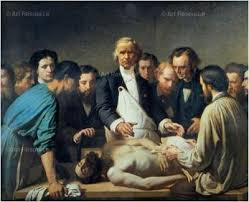 Y…, continuaremos con el Tema II.1, referido al estudio de la lesión y la muerte celularColumna AColumna B1  Biopsia excisional ____ Extirpación de un fragmento de la lesión2  Necropsia médico legal____ Extirpación de toda la lesión                                         3  Biopsia incisional____ Estudio de un fallecido por infarto cardíaco 4  Biopsia por congelación ____ Estudio microscópico de células5  Citología exfoliativa u orgánica____ Se realiza durante el acto quirúrgico para diagnóstico orientador____ Estudio de un fallecido por ahorcamiento